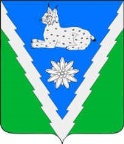 АДМИНИСТРАЦИЯ МЕЗМАЙСКОГО СЕЛЬСКОГО ПОСЕЛЕНИЯАПШЕРОНСКОГО РАЙОНАПОСТАНОВЛЕНИЕот _________________                                                                                № _____п. МезмайО внесении изменений в постановление администрации Мезмайского сельского поселения Апшеронского района от 09 января 2023 года № 1 «Об утверждении Положения о квалификационных требованиях для замещения должностей муниципальной службы в администрации Мезмайского сельского поселения Апшеронского района»В соответствии с законом Краснодарского края от 03 мая 2012 года № 2490 «О типовых квалификационных требованиях для замещения должностей муниципальной службы в Краснодарском крае» и в связи со служебной необходимостью, постановляю:1. Внести изменения в постановление администрации Мезмайского сельского поселения Апшеронского района от 09 января 2023 года № 1 «Об утверждении Положения о квалификационных требованиях для замещения должностей муниципальной службы в администрации Мезмайского сельского поселения Апшеронского района», изложив приложения № № 1 и 2 к «Положению о квалификационных требованиях для замещения должностей муниципальной службы в администрации Мезмайского сельского поселения Апшеронского района» в новой редакции (прилагается).3. Общему отделу администрации Мезмайского сельского поселения Апшеронского района (Майстренко) официально обнародовать настоящее постановление в установленном законом порядке и разместить на официальном сайте администрации Мезмайского сельского поселения Апшеронского района в информационно-телекоммуникационной сети «Интернет».4. Контроль за выполнением настоящего постановления оставляю за собой.5. Постановление вступает в силу со дня его официального обнародования и распространяет свое действие на правоотношения, возникшие с 01 января 2024 года.ГлаваМезмайского сельского поселенияАпшеронского района                                                                    А.А.Иванцов ПРИЛОЖЕНИЕк постановлению администрации Мезмайского сельского поселения Апшеронского района от 09.01.2024 г. № 4ПРИЛОЖЕНИЕ № 1к Положению о квалификационных требованиях для замещения должностей муниципальной службы в администрации Мезмайского сельского поселенияАпшеронского районаКвалификационные требованияк направлению и квалификации профессионального образованияпо должностям муниципальной службы в финансовом отделе  администрации Мезмайского сельского поселения Апшеронского районаГлаваМезмайского сельского поселенияАпшеронского района                                                                    А.А.Иванцов ПРИЛОЖЕНИЕ № 2к Положению о квалификационных требованиях для замещения должностей муниципальной службы в администрации Мезмайского сельского поселенияАпшеронского районаКвалификационные требованияк направлению и квалификации профессионального образованияпо должностям муниципальной службы в общем отделе администрации Мезмайского сельского поселения Апшеронского районаГлаваМезмайского сельского поселенияАпшеронского района                                                                    А.А.Иванцов ЛИСТ СОГЛАСОВАНИЯпостановленияадминистрации Мезмайского сельского поселения Апшеронского районаот 09.01.2024 г. № 4«Об утверждении Положения о квалификационных требованиях для замещения должностей муниципальной службы в администрации Мезмайского сельского поселения Апшеронского района»Проект подготовлен, внесен:специалист 1 категории администрации Мезмайского сельского поселения Апшеронского района                                                                  О.М.ЗиновьеваПроект согласован:ГлаваМезмайского сельского поселенияАпшеронского района                                                                    А.А.Иванцов № п/пНаименованиедолжностиГруппадолжностейОбразовательныйуровеньКвалификационные требованияКвалификационные требованияКвалификационные требования№ п/пНаименованиедолжностиГруппадолжностейОбразовательныйуровеньк направлению профессионального образования и специальности (в соответствии с функциями и конкретными задачами по замещаемой должностик квалификации(в соответствии с функциями и конкретными задачами по замещаемой должности)К стажу муниципальной службы или стажу работы по специальности, направлению подготовки12345671Главныйспециалист финансового отдела администрации Мезмайского сельского поселения Апшеронского районаведущаявысшее образование по профилю деятельности органа или по профилю замещаемой должностиЭкономика и управление на предприятии (по отраслям)ЭкономикаБухгалтерский учет, анализ и аудитЭкономика,Финансы и кредитФинансыНалоги и налогообложениеЭкономист-менеджерБакалавр экономики. Магистр экономики.Экономист. Экономист. Бухгалтер.Финансист. Финансист с углубленной подготовкой.Специалист по налогообложению.стаж муниципальной службы или стаж работы по специальности, направление подготовки не менее одного года1Ведущийспециалист финансового отдела администрации Мезмайского сельского поселения Апшеронского районастаршаяПрофессиональное образование по профилю замещаемой должности(либо высшее образование по профилю деятельности органа или по профилю замещаемой должности)Экономика и управление на предприятии (по отраслям)ЭкономикаБухгалтерский учет, анализ и аудитЭкономика,Финансы и кредитФинансыНалоги и налогообложениеЭкономист-менеджерБакалавр экономики. Магистр экономики.Экономист. Экономист. Бухгалтер.Финансист. Финансист с углубленной подготовкой.Специалист по налогообложению.без предъявления требований к стажу2Специалист 1 категории финансового отдела администрации Мезмайского сельского поселения Апшеронского районамладшаяпрофессиональное образование по профилю замещаемой должности(либо высшее образование по профилю деятельности органа или по профилю замещаемой должности)Экономика и управление на предприятии (по отраслям)ЭкономикаБухгалтерский учет, анализ и аудитЭкономика,Финансы и кредитФинансыНалоги и налогообложениеЭкономист-менеджерБакалавр экономики. Магистр экономики.Экономист. Экономист. Бухгалтер.Финансист. Финансист с углубленной подготовкой.Специалист по налогообложению.без предъявления требований к стажу№ п/пНаименованиедолжностиГруппадолжностейОбразовательныйуровеньКвалификационные требованияКвалификационные требованияКвалификационные требования№ п/пНаименованиедолжностиГруппадолжностейОбразовательныйуровеньк направлению профессионального образования и специальности (в соответствии с функциями и конкретными задачами по замещаемой должностик квалификации(в соответствии с функциями и конкретными задачами по замещаемой должности)К стажу муниципальной службы или стажу работы по специальности, направлению подготовки1234567Главный специалист общего отдела администрации Мезмайского сельского поселения Апшеронского районаведущаявысшее образование по профилю деятельности органа или по профилю замещаемой должностиГосударственное и муниципальное управлениеЭкономика и управление на предприятии (по отраслям)Экономика,Финансы и кредитФинансыБухгалтерский учет, анализ и аудитМенеджмент (по отраслям), Менеджмент, Менеджмент организацииПравоведениеЮриспруденция Правоохранительная деятельностьСпециалист по государственному и муниципальному управлению.Экономист-менеджерБакалавр экономики. Магистр экономики.Экономист. Финансист. Финансист с углубленной подготовкойЭкономист. Бухгалтер.Менеджер, Менеджер с углубленной подготовкой Бакалавр менеджмента, Магистр менеджментаЮрист Юрист с углубленной подготовкой Бакалавр юриспруденцииМагистр юриспруденциистаж муниципальной службы или стаж работы по специальности, направление подготовки не менее одного года2Ведущийспециалист общего отдела администрации Мезмайского сельского поселения Апшеронского районастаршаяПрофессиональное образование по профилю замещаемой должности(либо высшее образование по профилю деятельности органа или по профилю замещаемой должности)Государственное и муниципальное управлениеЭкономика и управление на предприятии (по отраслям)Экономика,Финансы и кредитФинансыБухгалтерский учет, анализ и аудитМенеджмент (по отраслям), Менеджмент, Менеджмент организацииПравоведениеЮриспруденция Правоохранительная деятельностьСпециалист по государственному и муниципальному управлению.Экономист-менеджерБакалавр экономики. Магистр экономики.Экономист. Финансист. Финансист с углубленной подготовкойЭкономист. Бухгалтер.Менеджер, Менеджер с углубленной подготовкой Бакалавр менеджмента, Магистр менеджментаЮрист Юрист с углубленной подготовкой Бакалавр юриспруденцииМагистр юриспруденциибез предъявления требований к стажу3Специалист 1 категории общего отдела администрации Мезмайского сельского поселения Апшеронского районамладшаяпрофессиональное образование по профилю замещаемой должности(либо высшее образование по профилю деятельности органа или по профилю замещаемой должности)Экономика и управлениеГосударственное и муниципальное управлениеЭкономика и управление на предприятии (по отраслям)ЭкономикаБухучет, анализ и аудитТехника и технологииЗемлеустройствоЗемлеустройство и кадастрыЗемельный кадастрАрхитектураСтроительствоМенеджмент (по отраслям), Менеджмент, Менеджмент организацииПравоведение Юриспруденция Правоохранительная деятельностьПраво и организация социального обеспеченияМенеджерЭкономист-менеджерСпециалист по государственному и муниципальному управлениюБакалавр экономики.ЭкономистИнженерБакалавр землеустройства. Инженер. Кадастровая деятельностьАрхитектор Бакалавр архитектуры Магистр архитектурыИнженер-строительМенеджер, Менеджер с углубленной подготовкой, Бакалавр менеджмента, Магистр менеджментаЮрист  Юрист с углубленной подготовкой Бакалавр юриспруденции Магистр юриспруденцииЮристЮрист с углубленной подготовкой Бакалавр юриспруденции Магистр юриспруденциибез предъявления требований к стажу